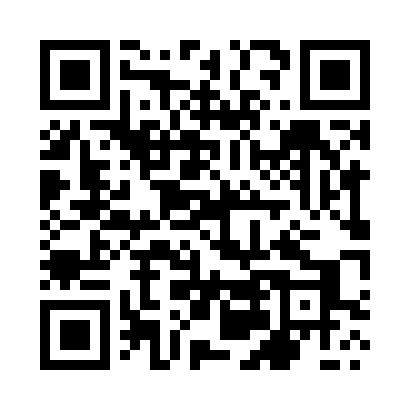 Prayer times for Krokowa, PolandWed 1 May 2024 - Fri 31 May 2024High Latitude Method: Angle Based RulePrayer Calculation Method: Muslim World LeagueAsar Calculation Method: HanafiPrayer times provided by https://www.salahtimes.comDateDayFajrSunriseDhuhrAsrMaghribIsha1Wed2:305:0712:445:558:2310:512Thu2:295:0512:445:578:2410:523Fri2:285:0312:445:588:2610:534Sat2:275:0112:445:598:2810:545Sun2:264:5912:446:008:3010:546Mon2:254:5712:446:018:3210:557Tue2:254:5512:446:028:3410:568Wed2:244:5312:446:038:3610:579Thu2:234:5112:446:048:3810:5710Fri2:224:4912:446:058:3910:5811Sat2:214:4712:446:068:4110:5912Sun2:214:4512:446:088:4311:0013Mon2:204:4412:446:098:4511:0014Tue2:194:4212:446:108:4711:0115Wed2:194:4012:446:118:4811:0216Thu2:184:3812:446:128:5011:0317Fri2:174:3712:446:138:5211:0318Sat2:174:3512:446:148:5311:0419Sun2:164:3312:446:158:5511:0520Mon2:154:3212:446:158:5711:0621Tue2:154:3012:446:168:5811:0622Wed2:144:2912:446:179:0011:0723Thu2:144:2812:446:189:0211:0824Fri2:134:2612:446:199:0311:0925Sat2:134:2512:446:209:0511:0926Sun2:124:2412:446:219:0611:1027Mon2:124:2212:456:229:0711:1128Tue2:114:2112:456:229:0911:1129Wed2:114:2012:456:239:1011:1230Thu2:114:1912:456:249:1211:1331Fri2:104:1812:456:259:1311:13